KURS BAŞLAMADAN ÖNCE MERKEZİMİZE TESLİM EDİLECEK EVRAKLAR1- Kurs Planı   (http://hbogm.meb.gov.tr/modulerprogramlar/foet/foet.html web adresindeki kursun modül programındaki  toplam süre ve modül süreleri dikkate alınarak, başlangıç-bitiş tarihleri hesaplanıp ona göre kurs planı hazırlanacak ve merkez müdürüne onaylatılacak )2- Öğretici Başvuru Formu ve Ekleri  (Kurumdan temin edilecek)3- Kursa kayıt olacak öğrenci listesi 4- Kursiyer kimlik fotokopileri (mezuniyet durumları ve telefon numaraları yazılacak)4- 18 yaşından küçükler için velisi tarafından imzalanmış kurs başvuru formu.e- yaygin (OTOMASYON) SİSTEMİNDE YAPILMASI GEREKEN İŞ VE İŞLEMLERKURS SONU İŞLEMLERİwww.e-yaygin.meb.gov.tr adresine kullanıcı adınız ve şifreniz ile giriş yaparak sırasıyla aşağıdaki işlemleri takip ediniz.Kurum İşlemleri ModülüKurs  İşlemleriKurs Kursiyer İşlemleri simgesini tıklayınız.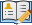 Devamsızlık girişi bölümünden kişinin devamsızlığı varsa girerek tıklayarak kaydediniz.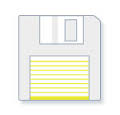 Not girişi bölümünü tıklayarak  birinci modülden itibaren kursiyerlerin notlarını girip  tıklayarak kaydediniz.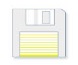 Not listesi bölümünden girdiğiniz notların kaydedilip edilmediğini kontrol ediniz. Bu işlemler dışında herhangi bir işlem yapmayınız.        NOT: Kursa devam etmeyen kursiyerlerinizin kesinlikle kayıt iptalini yapmayınız. Yoklama defterinde yok gösteriniz.KURS SONUNDA MERKEZİMİZE TESLİM EDİLECEK EVRAKLAR1-  Kurs bitirme tutanağı2- Sınav imza tutanakları 3- Not Çizelgesi  (e-yaygin kurs sonu not girişi kesinlikle kurs kapanma tarihinden önce yapılacak ve elle doldurulan not çizelgesi imzalı onaylı olarak teslim edilecek)4- Sınav Kağıtları  (Yazılı yapılan modüllerde; 1 adet  Cevap Anahtarı Kağıdı, Kursiyer Cevap Kağıtları olacak şekilde teslim edilecek)5- Kurs Defteri  (Eksiksiz doldurulmuş, imzalanmış ve sayfa numaraları verilmiş, onaylatılmış olarak teslim edilecek)Tüm öğretici ve kursiyerlerimize başarılar dileriz…              Kabataş Halk Eğitimi Merkezi Müdürlüğü 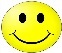 İletişim Tel : 0 452 694 42 31    e-mail : 270133@meb.k12.tr   web: kabatashem@meb.k12.tr Yaygın Eğitim Kurumları Yönetmeliği Madde 42-43MADDE 42 – (1) Alan öğretmenleri ve usta öğreticiler, kurs başlamadan planlarını hazırlayarak müdüre onaylatır. Gerektiğinde kurs planlarında zümre öğretmenlerinin önerileriyle yapılacak değişiklikler de müdürün onayına sunularak uygulanır. (2) Onaylanan kurs planının aslı öğretmen ve usta öğreticilere verilir. Bir örneği de yönetimce öğretim yılı boyunca saklanır. Öğretmen ve usta öğreticiler kurs planını yanında bulundurur.Ders planıMADDE 43 – (1) Öğretmen ve usta öğreticiler, derse girmeden önce kurs planını dikkate alarak ders planı yaparlar. Ders planı, istendiğinde merkez müdürü ve denetime yetkili kişilerce görülebilir.(2) Aynı alanda birden fazla kursta görevlendirilen öğretmen ve usta öğreticiler, yaptıkları planı diğer kurslarda da kullanabilirler. Ancak planı uygularken kursların seviyeleri göz önünde bulundurularak gerektiğinde plan üzerinde bazı değişiklikler yapabilirler.(3) Modüler programlarda; modül bilgi sayfaları, işlem analizleri günlük plan olarak değerlendirilir.